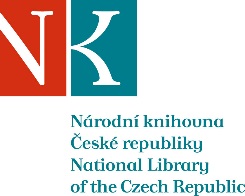 Zpráva ze zahraniční služební cestyJméno a příjmení účastníka cestyRenáta ModrákováPracoviště – dle organizační struktury1.5.1Pracoviště – zařazeníORSTDůvod cesty19th Colloquium of the Comité international de paléographie latine (Berlin, September 16-18, 2015)Místo – městoBerlinMísto – zeměNěmeckoDatum (od-do)15.-19.9. 2015Podrobný časový harmonogramOdjezd vlakem z Prahy 15.9. v 10,30, příjezd do Berlína v 15,15.1. den konference (Staatsbibliothek zu Berlin, Simón-Bolívar-Saal): od 9,00 registrace, od 10,00 začátek konference, konec tohoto dne v 18,00. Návštěva Staatsbibliothek a seznámení s fondy (především Handschriftenabteilung a Abteilung für alte Drucke, objednána odborná literatura do příručky2. den konference (Berlin-Brandenburgische Akademie der Wissenschaften, Leibniz-Saal): zahájení v 9,15, v 15,10 příspěvek a prezentace (Ein Wechsel historischer Epochen im Licht der Handschriften und ihrer Schreiber aus dem Benediktinerinnenkloster St. Georg auf der Prager Burg am Beginn des 14. Jahrhunderts), ukončení v 17,003. den (Staatsbibliothek zu Berlin, Simón-Bolívar-Saal): zahájení v 9,15, především probíhající projekty (digitalizace historických rukopisných materiálů a tištěných knih, databáze, zpracování fondů v jednotlivých světových knihovnách), ukončení v 17,00Odjezd do Prahy: 19.1. v 8,46 (příjezd do Prahy v 13,25)Finanční zajištěníVaV0135Cíle cestyPrezentace/příspěvekPlnění cílů cesty (konkrétně)Přivezené materiályPublikační materiály aj.Datum předložení zprávy22.9.2015Podpis předkladatele zprávyPodpis nadřízenéhoVloženo na Intranet25.9.2015Přijato v mezinárodním oddělení